Name of the Event: Micro Teaching Category: Extension Activity Organising Unit: Department of Sanskrit, RKSMVVDate: 26.9.22Time: 11.15 amParticipation: Students of semester 2 & 4Number of Participants: 21Number of beneficiaries: 21Brief Description of the event: Ms Sneha Bank of Semestar 2 discussed the nature of Katha and Akhyayika and Ms Jayasree Mondal shared her thoughts about the modernity of Bhasa, reflected in his plays. Micro-teaching is used in developing a lot of skill sets in teachers, like - Lesson Planning, Presentation and explanation skills, Illustration with examples, Reinforcement, Stimulus variations, Probing questions, Classroom management, Use of audio-visual aids, Blackboard Writing and Achieving Closure of a chapter or a topic. Microteaching made the students as teachers as well as the students familiar with the seriousness of teaching and learning as a whole and how it helps the teachers enhance their presentation and explanation skills. PROGRAMME OUTCOME:Students have become enriched to learn and revise the literary art of Prose Romance. They enjoyed learning about the modernism adopted by Bhasa overcoming the specific rules set by Acharya Bharat in his Natyashastra. They become enriched to know the definition of Prahasana and its impact to our society in the form of satire, and the Character of Kapali, reflected in Shreejib Nayatirtha's Chipitakacharvanam.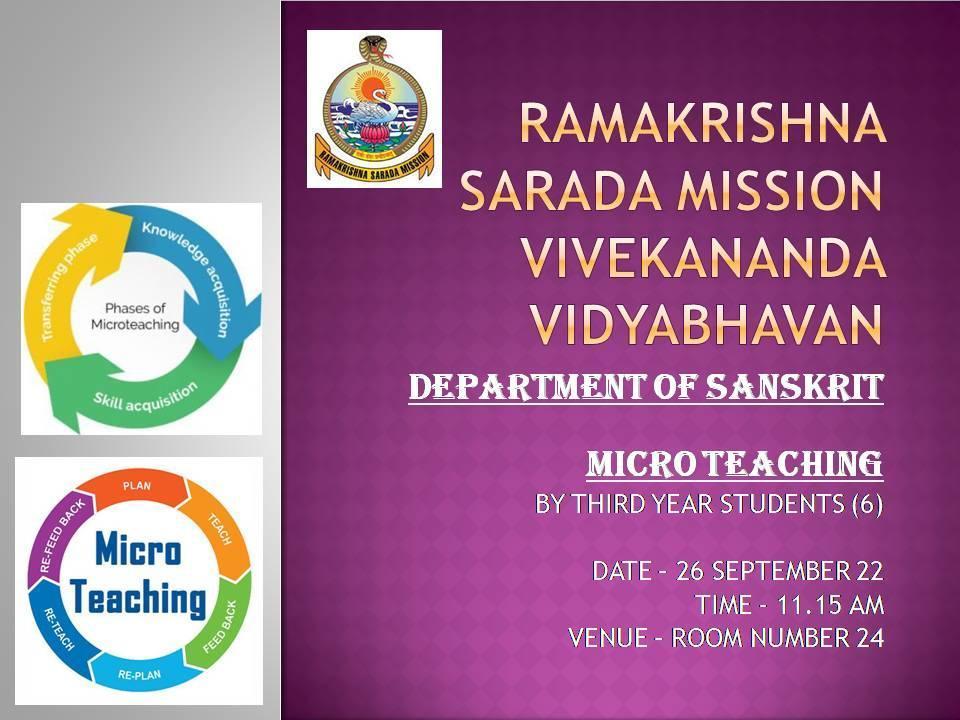 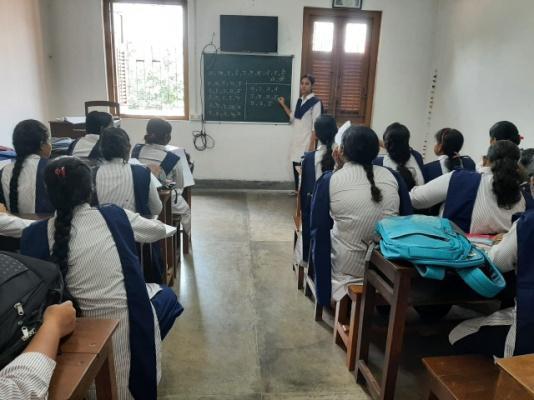 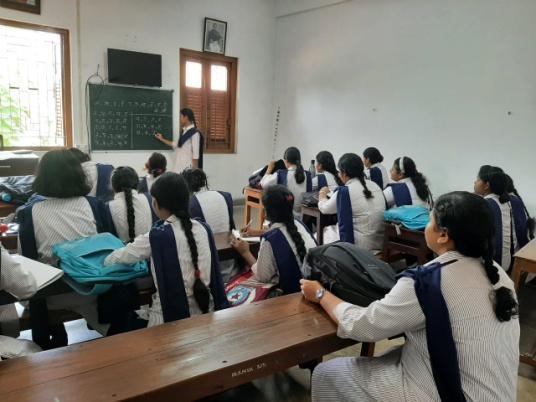 